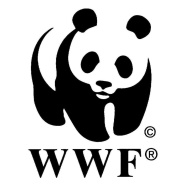 Rossano-Calabria Citra Sede di Rossano piazza A. De Gasperi, 47Cell. 3391939577Gentile Dirigente ;Gentile Insegnante;il mondo della scuola è da sempre un interlocutore privilegiato del WWF. Dalla fine degli anni ’80 il WWF promuove l’educazione ambientale e per la sostenibilità nelle scuole, proponendo, con i materiali realizzati e le iniziative dedicate, di attivare un processo virtuoso nelle pratiche quotidiane e nella cultura dell’ambiente, per sviluppare nelle giovani generazioni la coscienza più vicina all’ambiente e al proprio territorio, contribuendo a formare cittadini responsabili.Con questo obiettivo, noi  del WWF Rossano-Calabria Citra stiamo proponendo nelle scuole la possibilità di aderire alle attività didattiche dei PANDA CLUB 2017/2018  campagna di sensibilizzazione promossa dal WWFin tutta Italiaed entrare a far parte, come Istituto, come classe e come insegnanti, della famiglia del WWF. Ogni alunno della classe aderente a PANDA CLUBoltre al materiale riceverà infatti la tessera di adesione al WWF come “Panda explorer”. Le classi  PANDA CLUB riceveranno un kit di materiale educativo realizzato appositamente per alunni come i  poster, cartelli illustrativi da completare assieme ai compagni e i giochi istruttivi di gruppo, mentre per i docenti è previsto un piccolo manuale con le proposte delle attività didattiche, programmi di lavoro articolati e trasversali a più discipline organizzate in un percorso suddiviso in capitoli che affrontano il tema attraverso differenti approcci : emotivo, percettivo, cognitivo. Ogni insegnante referente per la sua classe delle attività PANDA CLUB potrà scegliere un kit tra tre diversi temi : IL MARE, LA FORESTA, LA CAMPAGNA.L’adesione ai PANDA CLUB comporta un contributo di 25.00 euro per classe, somma che verrà interamente inviata a WWF ITALIA e servirà come quota di adesione di ogni alunno al WWF e per la fornitura del materiale didattico. Per le adesioni da dare entro  il 12 Ottobre 2017  contattandoci al numero 377 2799273 oppure 339 1939577bisogna fornire :- il nome dell’insegnante o delle insegnanti nel caso in cui l’istituto decida di aderire con più classi,-l’anno del corso di studi della classe/i  aderente/i,-sezione/i,	- quota di adesione pacchetto PANDA CLUB  25.00 euro a classe.ROSSANO  5.10.2017                                       Cordiali Saluti      WWF Rossano- Calabria Citra